projektas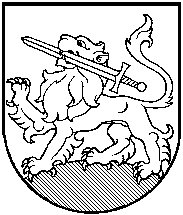 RIETAVO SAVIVALDYBĖS TARYBASPRENDIMAS2019 m. birželio ... d.  Nr.      DĖL RIETAVO SAVIVALDYBĖS TARYBOS 2018 M. GRUODŽIO 13 D. SPRENDIMO NR. T1-201 ,,DĖL PROJEKTO „RIETAVO MIESTO APLEISTOS TERITORIJOS L. IVINSKIO G. 16 ATNAUJINIMAS IR PLĖTRA“ PARENGIMO IR ĮGYVENDINIMO“ 2 PUNKTO PAKEITIMO RietavasVadovaudamasi Lietuvos Respublikos vietos savivaldos įstatymo 18 straipsnio 1 dalimi, 2014–2020 metų Europos Sąjungos fondų investicijų veiksmų programos 7 prioriteto „Kokybiško užimtumo ir dalyvavimo darbo rinkoje skatinimas“ Nr. 07.1.1-CPVA-R-907 priemonės „Miesto inžinerinės infrastruktūros, svarbios verslui, atnaujinimas ir plėtra“ projektų finansavimo sąlygų aprašu Nr. 1“, Rietavo  savivaldybės taryba  n u s p r e n d ž i a:Pakeisti Rietavo savivaldybės tarybos 2018 m. gruodžio 13 d. sprendimo Nr. T1-201  „Dėl projekto „Rietavo miesto apleistos teritorijos L. Ivinskio g. 16 atnaujinimas ir plėtra“ 2 punktą ir jį išdėstyti taip: „2. Prisidėti prie projekto finansavimo ne mažiau kaip 7,5 proc. visų tinkamų finansuoti projekto išlaidų ir padengti visas netinkamas finansuoti, tačiau šiam projektui įgyvendinti būtinas išlaidas ir tinkamas išlaidas, kurių nepadengia projekto finansavimas. Užtikrinti investicijų tęstinumą 5 metus po projekto finansavimo pabaigos“.Sprendimas gali būti skundžiamas ikiteismine tvarka Lietuvos administracinių ginčų komisijos Klaipėdos apygardos skyriui (H. Manto g. 37, Klaipėda) arba Lietuvos Respublikos administracinių bylų teisenos įstatymo nustatyta tvarka Regionų apygardos administracinio teismo Klaipėdos rūmams (Galinio Pylimo g. 9, Klaipėda) per vieną mėnesį nuo šio sprendimo paskelbimo ar įteikimo suinteresuotai šaliai dienos.Savivaldybės meras			                                            					RIETAVO SAVIVALDYBĖS ADMINISTRACIJOSŪKIO PLĖTROS IR INVESTICIJŲ SKYRIUSAIŠKINAMASIS RAŠTAS PRIE SPRENDIMO DĖL RIETAVO SAVIVALDYBĖS TARYBOS 2018 M. GRUODŽIO 13 D. SPRENDIMO NR. T1-201 ,,DĖL PROJEKTO „RIETAVO MIESTO APLEISTOS TERITORIJOS L. IVINSKIO G. 16 ATNAUJINIMAS IR PLĖTRA“ PARENGIMO IR ĮGYVENDINIMO“ 2 PUNKTO PAKEITIMO 2019-06-06RietavasSprendimo projekto esmė.Parengti ir įgyvendinti projektą „Rietavo miesto apleistos teritorijos L. Ivinskio g. 16 atnaujinimas ir plėtra“.2. Kuo vadovaujantis parengtas sprendimo projektas. 	Sprendimo projektas parengtas vadovaujantis Lietuvos Respublikos vietos savivaldos įstatymo 18 straipsnio 1 dalimi, 2014–2020 metų Europos Sąjungos fondų investicijų veiksmų programos 7 prioriteto „Kokybiško užimtumo ir dalyvavimo darbo rinkoje skatinimas“ 07.1.1-CPVA-R-905 priemonės „Miesto inžinerinės infrastruktūros, svarbios verslui, atnaujinimas ir plėtra“ projektų finansavimo sąlygų aprašu.3.	Tikslai ir uždaviniai.Planuojama visus šioje teritorijoje esančius susidėvėjusius statinius (išsaugant požeminius priešgaisrinius vandens rezervuarus) nugriauti, visą teritoriją išvalyti, išlyginti ir aptverti apsaugine tvora. Dalį liekamųjų griovimo medžiagų (smulkintos frakcijos) planuojama panaudoti vientisos aikštės, kuri būtų pritaikoma sandėliavimo reikmėms, suformavimui ir privažiavimams prie jos sutvarkyti. Įgyvendinus projektą, bus sudarytos galimybės sutvarkytoje teritorijoje kurtis verslui.4.	Laukiami rezultatai.Apleistos teritorijos Rietavo mieste L. Ivinskio g. 16, atnaujinimas ir pritaikymas verslui.5.	Kas inicijavo sprendimo  projekto rengimą.Sprendimo projekto rengimą inicijavo Ūkio plėtros ir investicijų skyrius.6.	Sprendimo projekto rengimo metu gauti specialistų vertinimai.Neigiamų specialistų vertinimų negauta.7.	Galimos teigiamos ar neigiamos sprendimo priėmimo pasekmės.Neigiamų pasekmių nenumatyta.8.	Lėšų poreikis sprendimo įgyvendinimui.Prisidėti prie projekto finansavimo ne mažiau kaip 7,5 proc. visų tinkamų finansuoti projekto išlaidų ir padengti visas netinkamas finansuoti, tačiau šiam projektui įgyvendinti būtinas išlaidas ir tinkamas išlaidas, kurių nepadengia projekto finansavimas.9.  Antikorupcinis vertinimas. Šis sprendimas antikorupciniu požiūriu nevertinamas.Ūkio plėtros ir investicijų skyriaus specialistė			Rimantė Varkalienė                                                 